Назва маршрута – “Цікавыя мясціны майго  аграгарадка”   Рэкамендуемы ўзрост дзіцяці: 4-6 гадоў ;           Прыпынак: “Почта”;Месца знаходжвання: аг. Грыцэвічы, вул. Школьная,   Характарыстыка аб’екта: вольны час;   Каштоўнасць аб’екта: пазнаваўчая;   Значэнне аб’екта – мясцовае;   Выкарыстанне аб’екта – экскурсія.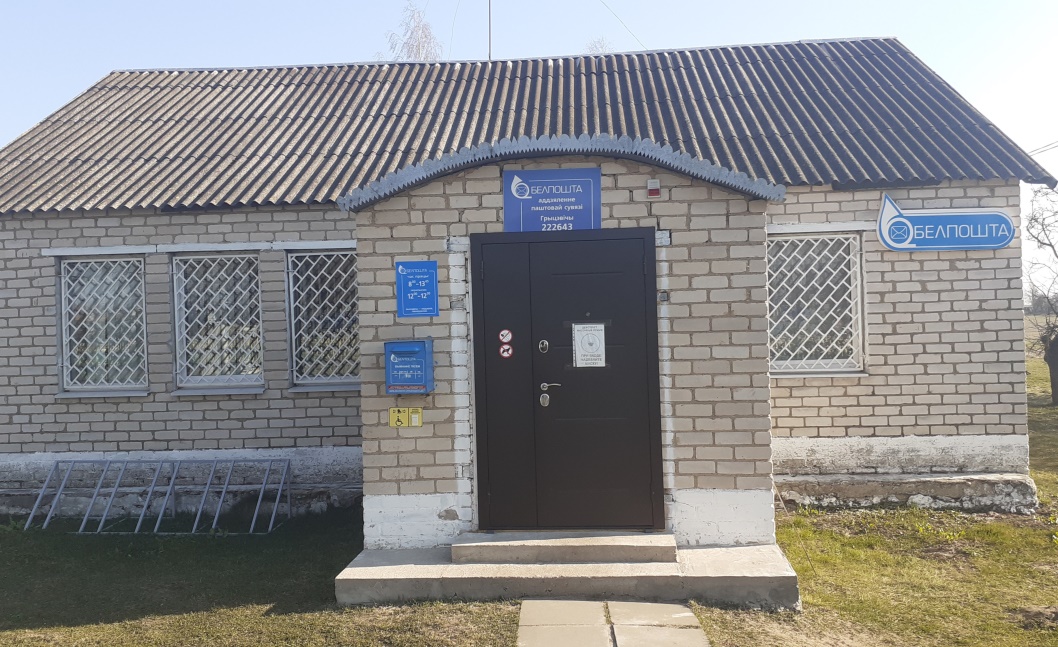 Дзяржаўная ўстанова адукацыі“Грыцэвіцкі дзіцячы сад Клецкага раёна”Паважаныя мамы і таты!     Правядзіце выхадныя са сваім дзіцем не перад тэлевізарам, а сузіраючы прыгожае, і гэта для яго можа стаць сапраўднай падзеяй, якая запомніцца надоўга!Прапануем вашай увазе: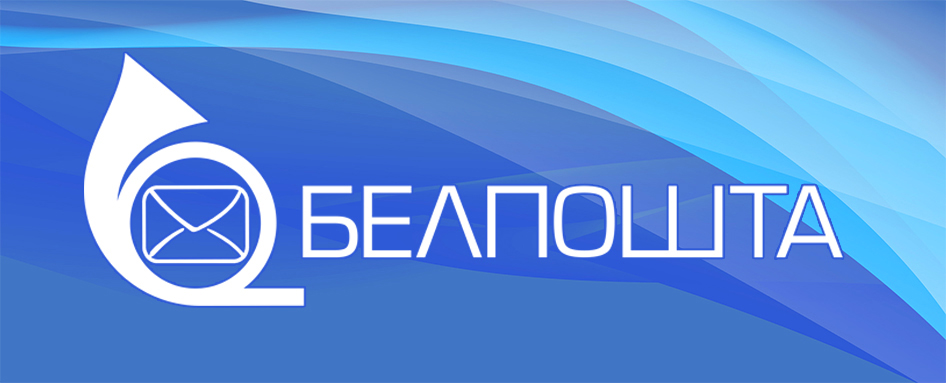 Здзейсніце цікавую і пазнавальную экскурсію на пошту.    Каб зацікавіць дзіця, дома паглядзіце паштоўкі, часопісы і  прапануйце адправіць  пісьмо, віншавальную  паштоўку, выпісаць дзіцячы часопіс. 1.	Перад пачаткам прагулкі праверце адчуванне і настрой дзіцяці, адзенне і абутак.2.	Звярніце ўвагу дзіцяці, на правілы паводзін у грамадскіх месцах.3.	Пазнаёмце дзіця з назвамі вуліц, па якіх праходзіць маршрут вашай прагулкі.4.	Звярніце ўвагу на  сезонныя змяненні ў прыродзе.     Раскажыце, што калісьці даўным-даўно першая пошта дастаўлялася на паветраным шары. Не было яшчэ цягнікоў, самалётаў. Яшчэ выкарыстоўвалі паштовых галубоў.  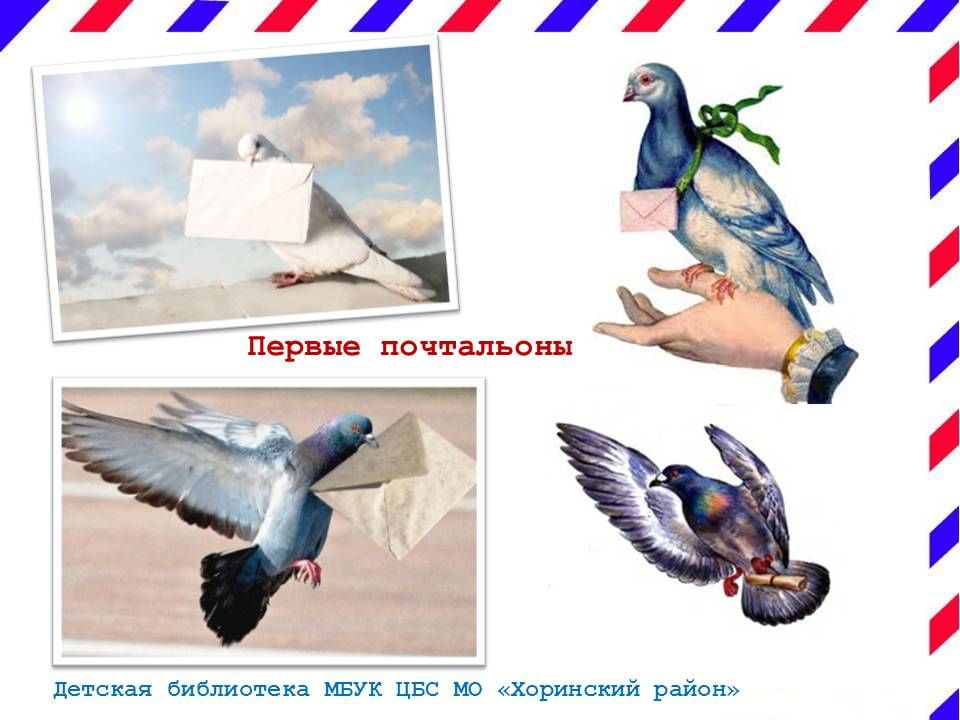     Калі маракі цярпелі караблекрушэнне, то яны пісалі пасланне аб дапамозе, запячатвалі яго ў бутэльку і кідалі ў мора. Хваляй бутэльку прыбівалі да берага. Яе знаходзілі, дапамога ішла.    На поўначы і цяпер дастаўляюць пошту на ездавых сабаках. Як ты думаеш, чаму?Ці паверыш ты, што былі сабакі - паштальёны? (сабакі дастаўлялі важныя даручэнні і данясенні праз самае пекла баявых дзеянняў у гады вайны).    Давай адправімся ў аддзяленне паштовай сувязі, пазнаёмімся з работнікамі пошты, паглядзім, як яны працуюць, і даведаемся адказы на пытанні, якія нас цікавяць. Падчас шляху прачытайце дзіцяці верш:Люди на земле живутВ деревнях, поселках, городахЧтоб родных не забывалиПисьма бы им посылалиСлужба почты для этого естьВсем работникам большая честьПочтальону, телеграфистуСортировщику и связистуБез почты нам не обойтисьПо всей земле по всей стране          Почта слава тебе.      Пошта ёсць у кожным горадзе, вёсцы. Паглядзі, на сцяне паштовага аддзялення вісіць паштовая скрыня.Я синего цвета,Вишу на стене,И много приветовХранится во мне.  Гэта паштовая скрыня, сюды апускаюць канверты з лістамі. Кожны дзень лісты вымаюць. Падставіць чалавек мяшок, пстрыкне замочкам-лісты так і пасыплюцца ў мех. Усе лісты на пошце разбіраюць па адрасах.        Прыйшоўшы на пошту, дайце дзіцяці некаторы час  для самастойнага агляду.Гэта пошта. Тут працуе шмат людзей. Праца на пошце вельмі цікавая, адказная. Письма, телеграммы и газетыОн разносит в срок по адресам.Новости со всех концов планетыПочтальон всегда доставит вам.Ездит на велосипедеОн к знакомым и соседям.Если очень повезет,Нам он тоже принесет. Знаёмся, гэта паштальён Тамара Канстанцінаўна.Гэта аператар – Таццяна Іванаўна. Яна прымае пасылкі, выдае заказныя лісты, разбірае і сартуе лісты, газеты, часопісы, грашовыя пераклады для таго, каб паштальён правільна разнёс іх па адрасах.    А як паштальён даведаецца, якую газету, у чыю паштовую скрыню пакласці? (Здагадка дзіцяці.)    Для гэтага на кожнай газеце і на кожным часопісе паштальён алоўкам напіша нумар кватэры (паказвае). Паглядзі, як хутка паштальён падпісаў усе газеты. Цяпер усё гатова і можна загружаць паштовую сумку. Усё склалі, можна разносіць. Паспрабуй падняць сумку. - Ну як, цяжкая? Паштальён ідзе па распрацаваным маршруце. Раніцай паштальён выходзіць на свой участак і раскладвае пошту ў паштовыя скрыні. У любое надвор'е з цяжкай торбай спяшаецца ён даставіць навіны ад родных і сяброў.   А каб лісты і бандэролі вытрымалі такі далёкі і няпросты шлях, і дайшлі да сваіх адрасатаў у цэласці і захаванасці, іх абавязкова надпісваюць (куды, каму, ад каго).Калі гэтага не зрабіць, то ліст ніколі не дойдзе да свайго адрасата.    А яшчэ па пошце часта адпраўляюць пасылкі, бандэролі.   Што такое бандэроль і чым яна адрозніваецца ад пасылкі?Папрасіце супрацоўніка пошты расказаць дзіцяці пра пасылку і бандэроль. Бандэроль - гэта маленькі груз вагой 2 кг. Часцей за ўсё гэта тыя рэчы, для якіх заказны ліст занадта малы, а пасылка - занадта вялікая. Раней, такім чынам, адпраўлялі папяровыя матэрыялы - каштоўныя паперы, фатаграфіі, кнігі. Зараз жа бандэроль выкарыстоўваецца для адпраўленняў, як паперы, так і нейкіх іншых рэчаў. Напрыклад, адзення або касметыкі.Пасылка - гэта груз сярэдніх або вялікіх памераў, якая можа змяшчаць у сябе габарытныя рэчы вагой да 10-ці кілаграм. У пасылку забараняецца ўкладваць лісты або грошы, прадукты харчавання, якія хутка псуюцца. Таксама пасылка мае даволі моцную ўпакоўку, звычайна гэта шчыльная скрынка, якая надзейна запячатваецца.-Як людзі даведваюцца, што ім прыслалі пасылку? (Паштальён прынясе  паведамленне аб пасылцы).  Прапануйце дзіцяці разам  з вамі адправіць пісьмо (паштоўку) прыўрочанае надыходзячаму святу або падзеі. (Дзень нараджэння, запрашэнне Дзеда Мароза, свята 8 Сакавіка і інш.) Купіце паштоўку з пажаданнем, канверт, марку.Трэба пакласці паштоўку з віншаваннем ў канверт, заклеіць, абавязкова наклеіць марку і напісаць адрас.  Усе мы жывем у адным аграгарадку, але вуліцы, дамы і кватэры ва ўсіх людзей розныя. Пастарайся запомніць наш адрас, назву вуліцы, нумар дома і кватэры.А цяпер я прапаную адправіць падрыхтаваны намі ліст і апускаць яго у паштовую скрыню.     Мы Яго будзем чакаць!Пасля прагулкі з дзіцем можна:Правесці гутарку: “Дзе мы былі і што бачылі?Што мне больш за ўсё запомнілася і спадабалася”.Праглядзіце з дзецьмі мульфільмы:«Снеговик- почтовик», «Простоквашино» Загадайце загадкі пра почту.Прачытайце верш С.Я Маршака “ПОЧТА”.Прапануйце дзіцяці сканструяваць з паперы канверт і намалюйце сваю паштовую марку.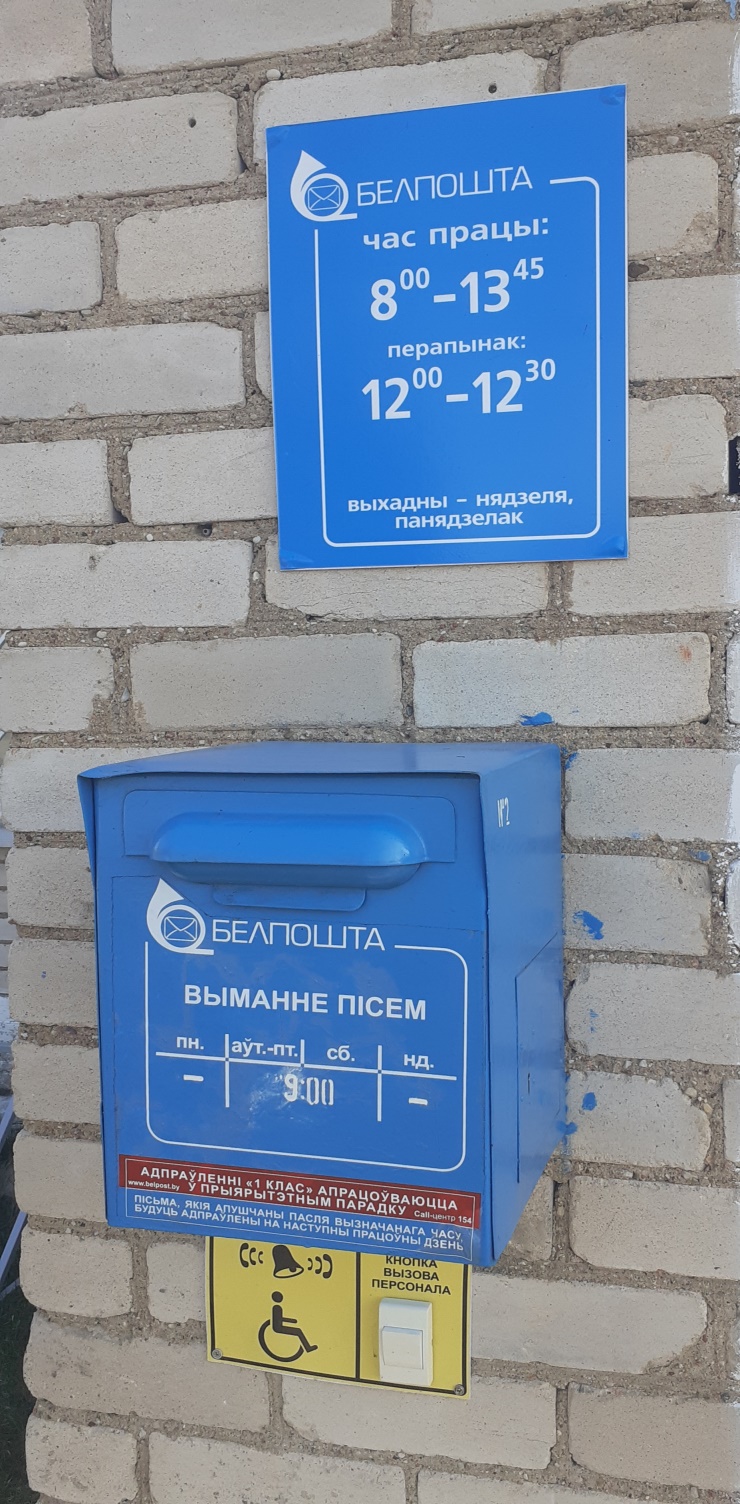 